10.teden 18.5-22.5.2020   DODATNI POUK-IND-FIZIKA 8Ta teden je na urniku interesna dejavnost iz fizike. Nalogi sta iz snovi, ki jo zdaj obravnavamo in z njima lahko poglobite znanje in si prislužite boljšo oceno. Tisti, ki želite imeti odlično oceno, morate take naloge znati rešiti.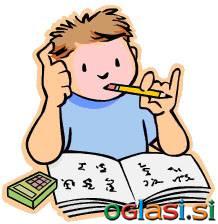 NalogaMetka presaja lončnico. V lonček nasuje 2dm3 suhe zemlje z gostoto 500.Koliko tehta suha zemlja v lončku?Zemljo v lončku prepoji s 3dl vode. Koliko tehta z vodo prepojena zemlja?Kolikšna je povprečna gostota z vodo prepojene zemljeNalogaVsake 3sekunde pade v lonec povprečno 20 kapljic vode. Prostornina ene kapljice je 0,05ml.V kolikšnem času se napolni lonec do oznake 2litra?Kako visoko seže voda, če je ploščina dna lonca 0,5dm2?V 2litra vode stresemo 204g soli in dobimo 2,1litra slane vode. Kolikšna je gostota slane vode?učiteljica Marjeta